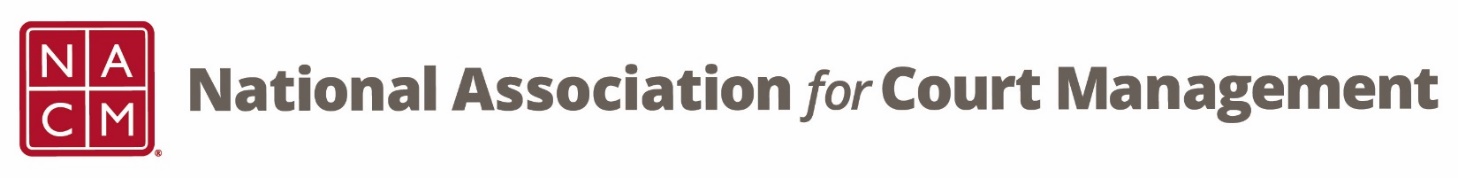 CORE® Committee MeetingOctober 26, 2022 at 3 pm ETZoom Core® Subcommittee MeetingMeeting ID: 870 2190 4254Passcode: 461646AGENDA:Previous Meeting Minutes (attachment)CORE ChampionGeneral22 Individual Participants40 Submissions of Structured Response TestsCORE Champion Video Listing (attachment)Website (In Progress)CORE News – What should our next topic be?Release of video links while we build our siteDocument share last meeting about CORE Champion and Third Party Certifications (created by TJ BeMent)Curriculum ReviewCORE In Practice – Janet CornellPublic Relations – Dawn PalermoOther:Next Meeting(s):November 23, 2022 – Vote to cancel?December 28, 2022January 25, 2023February 22, 2023 March 22, 2023April 26, 2023May 24, 2023 June 28, 2023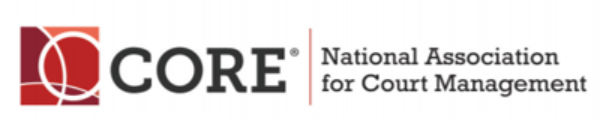 